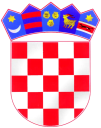 REPUBLIKA HRVATSKA – REPUBBLICA DI CROAZIA    ISTARSKA ŽUPANIJA – REGIONE ISTRIANA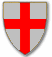                  GRAD BUJE – CITTA' DI BUIE            Upravni odjel za komunalne djelatnostiKlasa:310-02/19-01/02Urbroj:2105/01-05/01-19-3Buje, 10.06.2019.POZIV NA DOSTAVU PONUDENaručitelj Grad Buje-Buie, Istarska 2, Buje, OIB 19611257971, upućuje Poziv na dostavu ponuda. Sukladno čl. 15. Zakona o javnoj nabavi („Narodne novine“ br. 120/16) za procijenjenu vrijednost nabave manju od 200.000,00 (500.000,00) kuna bez PDV-a (tzv. jednostavnu nabavu) Naručitelj nije obavezan provoditi postupke javne nabave propisane Zakonom o javnoj nabavi.Nabava će se provesti u skladu s odredbama Pravilnika o jednostavnoj nabavi (Službene novine Grada Buja-Buie br 15/18 od 28.08.2018.)Evidencijski broj jednostavne nabave: 29-JN-05-191.OPIS PREDMETA NABAVEPredmet nabave je nabava radova izgradnje javne rasvjete na području Grada Buja-Buie  kako navedeno u troškovniku iz ove dokumentacije.Predmet nabave nije podijeljen u grupe.Procijenjena vrijednost nabave: 296.000,00 kuna bez PDV-a, odnosno 370.000,00 kuna sa PDV-om.Okvirna količina predmeta nabave definirana je u troškovniku koji je sastavni dio ovog poziva.2. TEHNIČKA SPECIFIKACIJA PREDMETA NABAVETehnička specifikacija – vrsta i količina predmeta nabave u cijelosti je iskazana u pripadajućem ponudbenom troškovniku, te čini sastavni dio ovog Poziva.3. DOKAZ PRAVNE I POSLOVNE SPOSOBNOSTI3.1. Izvod iz sudskog, obrtnog ili drugog odgovarajućeg registraPonuditelj je u svrhu dokazivanja svoje pravne i poslovne sposobnosti obavezan dostaviti Izvod iz sudskog, obrtnog ili drugog odgovarajućeg registra.Dokaz se može dostaviti u neovjerenom presliku i ne smije biti stariji od tri mjeseca računajući od dana početka postupka  nabave. Danom početka postupka jednostavne nabave smatra se dan slanja zahtjeva za pripremu i početak postupka nabave kojeg pročelnik odjela u čijoj je nadležnosti predmet nabave upućuje Gradonačelniku Grada Buje-Buie. (10.06.2019.)4. DOKAZ EKONOMSKE I FINANCIJSKE SPOSOBNOSTI4.1. Naručitelj određuje uvjete ekonomske i financijske sposobnosti kojima se osigurava da gospodarski subjekt ima ekonomsku i financijsku sposobnost potrebnu za izvršenje ugovora o jednostavnoj nabavi, i to:- ima minimalni godišnji promet u godini koja prethodi godini nabave u iznosu od 592.000,00 kn u području koje je obuhvaćeno predmetom nabave Ekonomska i financijska sposobnost gospodarskog subjekta se dokazuje:- izjavom o prometu gospodarskog subjekta u godini koja prethodi godini nabave (2018. godina) u području koje je obuhvaćeno predmetom nabave5.  DOKAZI TEHNIČKE I STRUČNE SPOSOBNOSTI:5.1. Naručitelj određuje minimalne uvjete tehničke i stručne sposobnosti ponuditelja.Za njihovo dokazivanje ponuditelj je dužan dostaviti slijedeće dokaze:5.1.1. Popis jednog ili više ugovora o građevinskim radovima kao iz ovog troškovnika izvršenim u godini u kojoj je započeo postupak nabave i tijekom tri godine koje prethode toj godini čiji pojedinačni iznos, ili kod dva i više ugovora zbrojeni iznos, odgovara procijenjenoj vrijednosti ove nabave odnosno iznosu od 592.000,00 kn (bez PDV-a). Popis sadrži naziv i sjedište ugovornih strana, predmet ugovora, vrijednost ugovora, datum i mjesto ispunjenja ugovora i navod o urednom, u skladu sa pravilima struke, izvršenju ugovora.5.1.2. Izjava o popisu opreme iz kojeg mora proizlaziti da je ponuditelj opremljen s garniturom profesionalne opreme i alata za rad na niskonaponskoj mreži (minimalni standard: dvije autoplatforme radne visine do 14 metara; jedan kamion sa dizalicom za dizanje armirano betonskih stupova). Izjava mora biti potpisana od strane ovlaštene osobe ponuditelja i ovjerena pečatom.5.1.3. Izjavu s podacima o stručnom kadru koji će sudjelovati u realizaciji ugovora. Izjava mora biti potpisana od strane ovlaštene osobe ponuditelja i ovjerena pečatom.Ponuditelj je dužan dostaviti Izjavu iz koje će biti vidljivo slijedeće: (minimalni standard: 2 (dva) inženjera elektrotehnike sa položenim stručnim ispitom i 10 (deset) radnika elektrostruke), te dokazom da su osposobljeni za rad na siguran način i preslikom uvjerenja o položenom stručnom ispitu za inženjera elektrotehnikeGospodarski subjekt se može u postupku jednostavne nabave radi dokazivanja ispunjavanja sposobnosti iz točke 4. i 5. ovog poziva osloniti na sposobnost drugih subjekata, bez obzira na pravnu prirodu njihova međusobnog odnosa.Ako se gospodarski subjekt oslanja na sposobnost drugih subjekata, mora dokazati Naručitelju da će imati na raspolaganju potrebne resurse za izvršenje ugovora, primjerice prihvaćanjem obveze drugih subjekata da će te resurse staviti na raspolaganje gospodarskom subjektu.6. RAZLOZI ISKLJUČENJA PONUDITELJA TE DOKUMENTI KOJIMA PONUDITELJ DOKAZUJE DA NE POSTOJE RAZLOZI ZA ISKLJUČENJE6.1. Naručitelj je obvezan isključiti gospodarskog subjekta iz postupka jednostavne nabave ako utvrdi da:- je gospodarski subjekt ili osoba koja je član upravnog, upravljačkog ili nadzornog tijela ili ima ovlasti zastupanja, donošenja odluka ili nadzora toga gospodarskog subjekta pravomoćnom presudom osuđena za taksativno navedena kaznena djela navedena u obrascu koji je sastavni dio ove Odluke (Obrazac 4),- gospodarski subjekt nije ispunio obveze plaćanja dospjelih poreznih obveza i obveza za mirovinsko i zdravstveno osiguranje,-  gospodarski subjekt nije ispunio obveze plaćanja dospjelih obveza prema Naručitelju,-  je nad gospodarskim subjektom otvoren stečajni postupak, ako je nesposoban za plaćanje ili prezadužen, ili u postupku likvidacije, ako njegovom imovinom upravlja stečajni upravitelj ili sud, ako je u nagodbi s vjerovnicima, ako je obustavio poslovne aktivnosti ili je u bilo kakvoj istovrsnoj situaciji koja proizlazi iz sličnog postupka prema nacionalnim zakonima i propisima,- je gospodarski subjekt pokazao značajne ili opetovane nedostatke tijekom provedbe bitnih zahtjeva iz prethodnih ugovora o javnoj ili jednostavnoj nabavi ili prethodnog ugovora o koncesiji čija je posljedica bila prijevremeni raskid tog ugovora, naknada štete ili druga slična sankcija.Za potrebe dokazivanja nepostojanja okolnosti iz točke 6.1. ponuditelj je dužan dostaviti:- popunjeni Obrazac 4 iz ovog poziva-potvrdu porezne uprave o stanju duga ili jednakovrijedni dokument nadležnog tijela države sjedišta gospodarskog subjekta ne stariju od 30 dana računajući od dana početka postupka  nabave.  Danom početka postupka jednostavne nabave smatra se dan slanja zahtjeva za pripremu i početak postupka nabave kojeg pročelnik odjela u čijoj je nadležnosti predmet nabave upućuje Gradonačelniku Grada Buje-Buie. (10.06.2019.)- izjavu da nad gospodarskim subjektom nije otvoren stečajni postupak, da nije nesposoban za plaćanje i nije prezadužen, da nije u postupku likvidacije i da njegovom imovinom ne upravlja stečajni upravitelj ili sud, da nije u nagodbi s vjerovnicima, da nije obustavio poslovne aktivnosti ili je u bilo kakvoj istovrsnoj situaciji koja proizlazi iz sličnog postupka prema nacionalnim zakonima i propisima (Obrazac 5).Okolnost da gospodarski subjekt nije ispunio obveze plaćanja dospjelih obveza prema Naručitelju i okolnost da je gospodarski subjekt pokazao značajne ili opetovane nedostatke tijekom provedbe bitnih zahtjeva iz prethodnih ugovora o javnoj ili jednostavnoj nabavi ili prethodnog ugovora o koncesiji čija je posljedica bila prijevremeni raskid tog ugovora, naknada štete ili druga slična sankcija, Naručitelj provjerava uvidom u svoje evidencije.7. PODUGOVARANJEGospodarski subjekt koji namjerava dati dio ugovora o jednostavnoj nabavi u podugovor obvezan je u ponudi:-navesti koji dio ugovora namjerava dati u podugovor (predmet ili količina, vrijednost ili postotni udio)-navesti podatke o  podugovarateljima (naziv ili tvrtka, sjedište, OIB ili nacionalni identifikacijski broj, broj računa, zakonski zastupnici podugovaratelja).Naručitelj je obvezan osnove za isključenje iz točke 6. ovog poziva primijeniti i na podugovaratelje. Sukladno navedenom potrebno je za podugovaratelje dostaviti dokaze o nepostojanju razloga za isključenje iz točke 6. Sudjelovanje podugovaratelja ne utječe na odgovornost ugovaratelja za izvršenje ugovora o jednostavnoj nabavi.8. SASTAVNI DIJELOVI PONUDEPonuda mora sadržavati:- Ponudbeni list (ispunjen i potpisan od strane ponuditelja)-Obrazac 1- Troškovnik (ispunjen i potpisan od strane ponuditelja)- Popunjene obrasce iz ovog Poziva ( Obrazac 2, Obrazac 3, Obrazac 4, Obrazac 5)- Ostali dokazi navedeni u ovom pozivu (traženi dokumenti)TroškovnikTroškovnik radova je prilog natječajne dokumentacije. Jedinične cijene svake stavke Troškovnika i ukupna cijena moraju biti zaokruženi na dvije decimale. Sastavni dio ponude čini Troškovnik koji mora biti u potpunosti popunjen (sve stavke troškovnika), ovjeren i potpisan od strane ovlaštene osobe ponuditelja.  Ponuditelj ne smije mijenjati izvorni oblik Troškovnika. Mjerodavne su jedinične cijene upisane u Troškovniku - nije dopušteno zasebno iskazivati popust ili povećanje cijena. Popust i svi troškovi moraju biti uračunati u ponuđenim i upisanim jediničnim cijenama u stavkama Troškovnika.  Na opisani način postupa ponuditelj ukoliko izmjenom i/ili dopunom ponude mijenja cijenu ponude. U tom slučaju mora dostaviti potpuno popunjen Troškovnik s izmijenjenim jediničnim cijenama, u svemu kako je naprijed navedeno.9. JAMSTVANaručitelj traži jamstvo za uredno ispunjenje ugovora za slučaj povrede ugovornih obveza i jamstvo za otklanjanje nedostataka u jamstvenom roku u obliku izjave ponuditelja da će, ako njegova ponuda bude odabrana kao najpovoljnija, najkasnije u roku 8 dana od potpisa  Ugovora dostaviti naručitelju 2 bjanko zadužnice svaka na iznos od 10% ukupne vrijednosti Ugovora (iznos sa PDV-om) za uredno ispunjenje obveza iz ugovora i za otklanjanje nedostataka u jamstvenom roku. 10. NAČIN DOSTAVE PONUDEPonuda se dostavlja na Ponudbenom listu i Troškovniku iz ovog Poziva, a koje je potrebno dostaviti ispunjene i potpisane od strane ovlaštene osobe ponuditelja. Potrebno je dostaviti i sve ostale obrasce iz ovog poziva i tražene dokaze. Naručitelj neće prihvatiti ponudu koja ne ispunjava uvjete i zahtjeve vezane uz predmet nabave iz ovog Poziva.Ponuda se dostavlja u pisanom obliku, zatvorenoj omotnici sa) nazivom i adresom naručitelja: Grad Buje-Buie,            Istarska 2          52460 BUJEb) s naznakom: „NE OTVARAJ- nabava radova izgradnje javne rasvjete na području Grada Buja-Buie. c) nazivom i adresom ponuditelja,Ponuda se izrađuje u skladu sa uputama iz Poziva za dostavu ponuda i mora biti uvezena u cjelinu s označenim rednim brojevima stranica (redni broj stranice/ukupan broj stranice ponude) na način da se onemogući naknadno vađenje, odnosno umetanje stranica.Ponuditelj može do isteka roka za dostavu ponuda ponudu izmijeniti i/ili dopuniti, odnosno od ponude odustati.Izmjena i/ili dopuna ponude, odnosno odustajanje od ponude dostavlja se na isti način kao i osnovna ponuda s obveznom naznakom da se radi o izmjeni i/ili dopuni ponude, odnosno odustajanju od ponude.Ponude se dostavljaju do 24. lipnja, 2019. godine, do 12:00 sati bez obzira na način dostave.10.1. Dopustivost alternativnih ponuda       Alternativne ponude nisu dopuštene.11. KRITERIJI ODABIRAKriteriji odabira je najniža ponuđena cijena.12. OSTALOObavijesti u vezi predmeta nabave: Elvis Glavičić,  e.glavicic@buje.hr,  tel:052/772-122Obavijesti o rezultatima: Rok za donošenje Obavijesti o odabiru najpovoljnije ponude iznosi 10 dana od isteka roka za dostavu ponuda.GRAD BUJE-BUIEEvidencijski broj jednostavne nabave:   29-JN-05-19                                                                                                                                   Obrazac 1PONUDBENI LISTPredmet nabave: Nabava radova – Izgradnja javne rasvjete na području Grada Buja-BuieNaručitelj: GRAD BUJE-BUIE, Istarska 2, 52460 BujeOdgovorna osoba Naručitelja: Fabrizio VižintinNaziv ponuditelja:______________________________________________________Adresa (poslovno sjedište):_______________________________________________OIB:_________________________________________________________________Poslovni (žiro račun):___________________________________________________Broj računa (IBAN):____________________________________________________BIC (SWIFT) i/ili naziv poslovne banke____________________________________Ponuditelj je u sustavu PDV-a (zaokružiti): DA    NEAdresa za dostavu pošte:_________________________________________________E-pošta:______________________________________________________________Kontakt osoba:_________________________________________________________Tel:__________________________________________________________________Faks:________________________________________________________________PONUDABroj ponude:__________________________________________________________Datum ponude:________________________________________________________Cijena ponude bez PDV-a:_______________________________________________Iznos PDV-a:__________________________________________________________Cijena ponude s PDV-om:______________________________________________________________________________(ime i prezime ovlaštene osobeponuditelja, potpis i ovjera)GRAD BUJE-BUIE                                                                                        Istarska 2, 52460 Buje                                                                                        Obrazac 2OIB: 19611257971Predmet nabave:  Izgradnja javne rasvjete na području Grada Buja-BuieEvidencijski broj jednostavne nabave:   29-JN-05-19IZJAVA O PRIHVAĆANJU UVJETA IZ POZIVA NA DOSTAVU PONUDEkojom ponuditelj____________________________________________________________________________________________________________________________________________                                                  ( naziv ponuditelja, adresa, OIB )izjavljuje da su mu poznate odredbe iz poziva na dostavu ponude, da ih prihvaća i da će izvršiti predmet nabave – Izgradnja javne rasvjete na području Grada Buja-Buie -u skladu s tim odredbama.Gore navedeno potvrđujem svojim potpisom._____________________							                                                                                                         __________________________      (mjesto i datum)						(čitko ime i prezime ovlaštene								osobe ponuditelja)                                                                                             __________________________								(vlastoručni potpis ovlaštene 								osobe ponuditelja)GRAD BUJE-BUIEIstarska 2, 52460 Buje                                                                                           Obrazac 3OIB: 19611257971Predmet nabave: Izgradnja javne rasvjete na području Grada Buja-BuieEvidencijski broj jednostavne nabave:   29-JN-05-19IZJAVA PONUDITELJA O DOSTAVI  JAMSTVA ZA UREDNO ISPUNJENJE UGOVORA ZA SLUČAJ POVREDE UGOVORNIH OBVEZA I JAMSTVA ZA OTKLANJANJE NEDOSTATAKA U JAMSTVENOM ROKUPonuditelj_________________________________________________________izričito potvrđuje 				(naziv ponuditelja)slijedeće:- da će ukoliko njegova ponuda bude odabrana za sklapanje ugovora, dostaviti jamstvo za uredno ispunjenje ugovora za slučaj povrede ugovornih obveza i jamstvo za otklanjanje nedostataka u jamstvenom roku, sve u obliku bjanko zadužnica, sve u roku od 8 dana od dana potpisivanja ugovora, da će  bjanko zadužnice biti u visini od 10% (deset posto) od ukupne vrijednosti ugovora sa pripadajućim PDV-om.a što potvrđuje potpisom ovlaštene osobe._____________________						                                                                                                   	__________________________(mjesto i datum )						(čitko ime i prezime 									         ovlaštene osobe ponuditelja)                                                                                         __________________________								( vlastoručni potpis 								                  ovlaštene osobe ponuditelja )                                                                                                                Obrazac 4IZJAVA O NEKAŽNJAVANJU(ispuniti obrazac ispuniti i potpisati od strane osobe ovlaštene po zakonu za zastupanje pravne osobe)Pod punom kaznenom i materijalnom odgovornošću dajem slijedećuI Z J A V UKojom ja _______________________________________________________ (ime i prezime, adresa, OIB)_____________________________________________________________________________________kao osoba ovlaštena po zakonu za zastupanje pravne osobe______________________________________________________________________________________________________________________________________________________(naziv i sjedište gospodarskog subjekta, OIB)pod materijalnom i kaznenom odgovornošću, izjavljujem da niti ja osobno,  niti gospodarski subjekt, niti bilo koja druga osoba koja je član upravnog, upravljačkog ili nadzornog tijela ili ima ovlasti zastupanja, donošenja odluka ili nadzora toga gospodarskog subjekta, nismo pravomoćno osuđeni za jedno ili više slijedećih kaznenih djela prema propisima države sjedišta gospodarskog subjekta ili države čiji je državljanin osoba ovlaštena po zakonu za zastupanje gospodarskog subjekta:a) sudjelovanje u zločinačkoj organizaciji, na temelju– članka 328. (zločinačko udruženje) i članka 329. (počinjenje kaznenog djela u sastavu zločinačkog udruženja) Kaznenog zakona– članka 333. (udruživanje za počinjenje kaznenih djela), iz Kaznenog zakona (»Narodne novine«, br. 110/97., 27/98., 50/00., 129/00., 51/01., 111/03., 190/03., 105/04., 84/05., 71/06., 110/07., 152/08., 57/11., 77/11. i 143/12.)b) korupciju, na temelju– članka 252. (primanje mita u gospodarskom poslovanju), članka 253. (davanje mita u gospodarskom poslovanju), članka 254. (zlouporaba u postupku javne nabave), članka 291. (zlouporaba položaja i ovlasti), članka 292. (nezakonito pogodovanje), članka 293. (primanje mita), članka 294. (davanje mita), članka 295. (trgovanje utjecajem) i članka 296. (davanje mita za trgovanje utjecajem) Kaznenog zakona– članka 294.a (primanje mita u gospodarskom poslovanju), članka 294.b (davanje mita u gospodarskom poslovanju), članka 337. (zlouporaba položaja i ovlasti), članka 338. (zlouporaba obavljanja dužnosti državne vlasti), članka 343. (protuzakonito posredovanje), članka 347. (primanje mita) i članka 348. (davanje mita) iz Kaznenog zakona (»Narodne novine«, br. 110/97., 27/98., 50/00., 129/00., 51/01., 111/03., 190/03., 105/04., 84/05., 71/06., 110/07., 152/08., 57/11., 77/11. i 143/12.)c) prijevaru, na temelju– članka 236. (prijevara), članka 247. (prijevara u gospodarskom poslovanju), članka 256. (utaja poreza ili carine) i članka 258. (subvencijska prijevara) Kaznenog zakona– članka 224. (prijevara), članka 293. (prijevara u gospodarskom poslovanju) i članka 286. (utaja poreza i drugih davanja) iz Kaznenog zakona (»Narodne novine«, br. 110/97., 27/98., 50/00., 129/00., 51/01., 111/03., 190/03., 105/04., 84/05., 71/06., 110/07., 152/08., 57/11., 77/11. i 143/12.)d) terorizam ili kaznena djela povezana s terorističkim aktivnostima, na temelju– članka 97. (terorizam), članka 99. (javno poticanje na terorizam), članka 100. (novačenje za terorizam), članka 101. (obuka za terorizam) i članka 102. (terorističko udruženje) Kaznenog zakona– članka 169. (terorizam), članka 169.a (javno poticanje na terorizam) i članka 169.b (novačenje i obuka za terorizam) iz Kaznenog zakona (»Narodne novine«, br. 110/97., 27/98., 50/00., 129/00., 51/01., 111/03., 190/03., 105/04., 84/05., 71/06., 110/07., 152/08., 57/11., 77/11. i 143/12.)e) pranje novca ili financiranje terorizma, na temelju– članka 98. (financiranje terorizma) i članka 265. (pranje novca) Kaznenog zakona– članka 279. (pranje novca) iz Kaznenog zakona (»Narodne novine«, br. 110/97., 27/98., 50/00., 129/00., 51/01., 111/03., 190/03., 105/04., 84/05., 71/06., 110/07., 152/08., 57/11., 77/11. i 143/12.)f) dječji rad ili druge oblike trgovanja ljudima, na temelju– članka 106. (trgovanje ljudima) Kaznenog zakona– članka 175. (trgovanje ljudima i ropstvo) iz Kaznenog zakona (»Narodne novine«, br. 110/97., 27/98., 50/00., 129/00., 51/01., 111/03., 190/03., 105/04., 84/05., 71/06., 110/07., 152/08., 57/11., 77/11. i 143/12.)Ovu izjavu dajem osobno, kao osoba ovlaštena za zastupanje pravne osobe gospodarskog subjekta____________________________________ (upisati naziv gospodarskog subjekta) sa sjedištem u____________________________________ i za pravnu osobu i za druge osobe koje su član upravnog, upravljačkog ili nadzornog tijela ili imaju ovlasti zastupanja, donošenja odluka ili nadzora toga gospodarskog subjekta.Izjavu dao:____________________________________________(ime i prezime odgovorne osobe ovlaštene po zakonu zazastupanje pravne osobe gospodarskog subjekta)________________________________(potpis)U __________________, dana ________________(mjesto) (datum)* Napomena:- Izjava mora biti potpisana od ovlaštene osobe po zakonu za zastupanje pravne osobe, te naveden datum potpisaGRAD BUJE-BUIE                                                                                        Istarska 2, 52460 Buje                                                                                        Obrazac 5OIB: 19611257971Predmet nabave:  Izgradnja javne rasvjete na području Grada Buja-BuieEvidencijski broj jednostavne nabave:   29-JN-05-19IZJAVAkojom ponuditelj____________________________________________________________________________________________________________________________________________                                                  ( naziv ponuditelja, adresa, OIB )izjavljuje da  nad gospodarskim subjektom nije otvoren stečajni postupak, da nije nesposoban za plaćanje i nije prezadužen, da nije u postupku likvidacije i da njegovom imovinom ne upravlja stečajni upravitelj ili sud, da nije u nagodbi s vjerovnicima, da nije obustavio poslovne aktivnosti ili je u bilo kakvoj istovrsnoj situaciji koja proizlazi iz sličnog postupka prema nacionalnim zakonima i propisima.Gore navedeno potvrđujem svojim potpisom._____________________							                                                                                                         __________________________      (mjesto i datum)						(čitko ime i prezime ovlaštene								osobe ponuditelja)                                                                                             __________________________								(vlastoručni potpis ovlaštene 								osobe ponuditelja) 